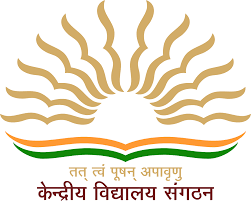 केन्द्रीय विद्यालय आई आई एम जोका कोलकत्ता 700104 KENDRIYA VIDYALAYA IIM JOKA KOLKATA  700104सत्र / SESSION 2023-24विद्यार्थी का पूरा नाम  / Full Name of Child ……………………………………………………………………जन्म तिथि (अंको में ) Date of Birth in figure :    ………………………………………………………                         शब्दों में / in Words  ………………………………………………………………..31 मार्च 2023 तक आयु /Age on 31.03.2023 :  वर्ष / Years ………माह / Months…… दिन/Day ...........बच्चे का रक्त समूह Blood Group : ......................बच्चे की सम्बंधित श्रेणी Category of Child  : सामान्य Gen /ओ.बी.सी OBC/अनु.जाति SC   / अनु. जनजाति ST /  दिव्यांग PH /  SGC इकलौती कन्या संतान ( आवश्यक प्रमाण पत्र संलग्न करे )माता पिता का ब्यौरा: मैं एतद द्वारा द्वारा यह प्रमाणित करता हूँ कि उपर्युक्त प्रविष्ठिया मेरी जानकारी में सत्य हैं I  I  certify that the above entries are true to the best of my knowledge.माता पिता के हस्ताक्षर Signature of Parents दिनांक Date : ……………………….. 			         पूरा नाम Full name पंजीकरण सं. Registration No.क्र.सं./ S.Noपंजीकरण के लिए कक्षा /Registration  for Class   विवरण मातापिता1नाम स्पष्ट शब्दों में / Name in Capital letter2Mobile No./मोबाइल न.3व्यवसाय/ Occupation4राष्ट्रीयता/ Nationality 5कार्यालय का पूरा नाम तथा पत्ता/ Complete address & Phone No. of office 6कार्यालय का फ़ोन न./ Office Phone No.7मूल वेतन/ Basic Pay8पिछले 7 वर्षों में स्थान्तरण की संख्या/ No of Transfer in last 7 years9सर्विस श्रेणी / Service category             I/ II/ III /IV/ V